ZwischenzeugnisHerr Max Mustermann ist seit dem 17.04.2016 in unserem Unternehmen tätig. Geboren wurde Herr Mustermann am 18.03.1995 in _____________ und ist mittlerweile wohnhaft in _______________.______________________ ist ein global agierendes Unternehmen im Bereich ______________. Seit dem Jahr______________ sind wir in der _______________ führend. Die Herstellung, sowie der Vertrieb im In- und Ausland von ______________, zählt zu unseren Kernaufgaben.Als Leiter im Bereich______________ kümmert sich Herr Mustermann, als äußerst engagierter Mitarbeiter, schwerpunktmäßig um_______________. In dieser Tätigkeit nimmt Herr Mustermann folgende Aufgaben wahr:________________________________________________________________________________________________________________________Wir schätzen Herrn Mustermann als äußerst motivierten Mitarbeiter, welcher sich stets im hohen Maße mit seiner Tätigkeit identifiziert. Herr Mustermann erledigt seine Aufgaben systematisch, gewissenhaft und zu unserer vollsten Zufriedenheit. Dabei zeigt er durchweg, zusätzlich zu seinen fundierten Fachkenntnissen, ein hohes Maß an Leistungsbereitschaft, eine rasche Auffassungsgabe, Zielstrebigkeit und Eigeninitiative. Selbst in Zeiten hoher Belastung und angespannter Terminlage geht Herr Mustermann über das von ihm geforderte Maß hinaus und beweist hohe Ergebnisqualität, lösungsorientiertes Handeln sowie Zuverlässigkeit.Sein stets professionelles Auftreten trug in den letzten Jahren zu einer großen Anzahl erfolgreicher Vertragsabschlüsse bei und macht ihn zu einem wertvollen Bestandteil unseres Teams. So konnte Herr Mustermann durch seine umsichtige und zielstrebige Art und seinen sehr hohen Arbeitseinsatz nachhaltige und äußerst wichtige Beziehungen zu zahlreichen Kunden aufbauen. Auch gegenüber Vorgesetzten und Kollegen verhält sich Herr Mustermann stets vorbildlich.Darüber hinaus ist besonders das erfolgreiche Mitwirken am Projekt _______________ hervorzuheben, in welchem Herr Mustermann zielführend die Teamleitung übernahm und so das geplante Projekt vorantreiben konnte. So gelang es Herrn Mustermann zu einer sehr positiven Umsatzentwicklung von __% beitragen zu können.Dieses Zwischenzeugnis wird Herrn Mustermann von unserem Unternehmen ausgestellt, da eine baldige firmeninterne Beförderung ansteht. Wir wünschen uns auch für die weitere Zukunft eine von Erfolg gekrönte, gute Zusammenarbeit mit Herrn Mustermann und wollen uns an dieser Stelle ausdrücklich für seine äußerst bereichernde, eindrucksvolle und stets exzellente Mitarbeit bedanken.(Ort, Datum)  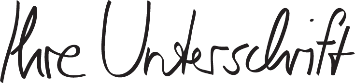 Probleme bei der Bewerbung? Wir empfehlen: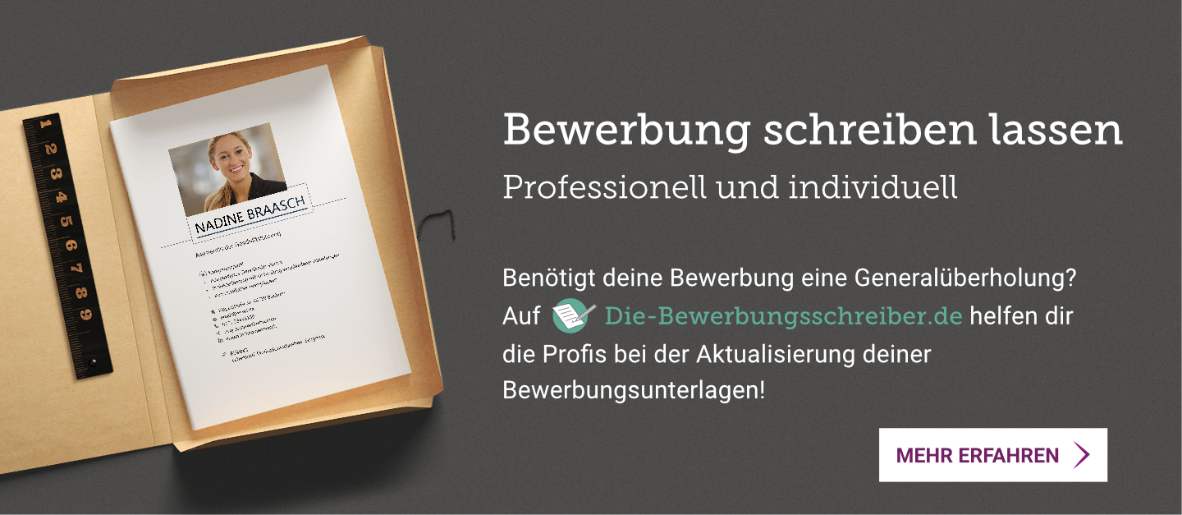 www.die-bewerbungsschreiber.de